Краткая инструкция по сохранению окружающей среды.Первые ваши шаги по охране природы вряд ли будут слишком глобальными, поэтому для начала просто обратите внимания на свои привычки, на свое поведение и постарайтесь их исправить. Например, когда вы выезжаете на пикник, убирайте после себя весь мусор, не мойте машину в водном источнике, не загрязняйте его(помните, что от ваших действий может пострадать как окружающая флора, так и фауна). Также не лучший вариант - это сжигание мусора(особенно пластикового) и листьев.Сведите к минимуму любые химические моющие и косметические средства, а если используете, то правильно утилизируйте их(разделяйте мусор), поскольку даже этот несложный шаг поможет вам как можно меньше загрязнять окружающую среду.Стоит упомянуть и о пластиковых пакетах, которые распространены чуть ли не во всех странах. Им отдают предпочтение, потому что они легкие, водонепроницаемые и дешевые, переносить в них можно все, что угодно.
Однако, использованные пластиковые пакеты попадают на свалку довольно редко. Гораздо чаще их можно наблюдать посреди улиц: на заборах, деревьях и так далее. А ведь для того, чтобы уничтожить пластиковый пакет, природе требуется от 200 до 300 лет, иногда даже больше. Поэтому нужно ограничивать бездумное использование таких пакетов, заменять их на текстильные сумки.Помните, что защита природы начинается с вашего собственного дома, поэтому экономьте электроэнергию(приобретайте более экономичные модели техники: стиральных машин, холодильников и так далее). Казалось бы, экономия невелика, но это лишь на первый взгляд, ведь в масштабах целой страны это поможет закрыть как минимум одну атомную электростанцию. Экономя энергию, вы также вносите вклад в борьбу с глобальным потеплением.Не забывайте выключать свет, поскольку каждый затраченный киловатт электроэнергии означает выброс в окружающую среду около 500 граммов углекислого газа(именно он считается причиной возникновения "парникового" эффекта).Немаловажный фактор - это транспорт, который более всего наносит урон природе. Избегайте по возможности автомобили и автобусы, отдайте предпочтение трамваям, троллейбусам, а лучше вообще велосипедам, поскольку экономиялюбых ресурсов - неотъемлемый элемент сохранения живой природы.Не менее значительную роль играет и здоровый образ жизни. Лучше ограничивайте себя в употреблении алкоголя и курении, которые также вредят не только вам, но и окружающей среде.Так же предлагаем 6 советов, как сделать жизнь школьника экологичнее:«Чистые» школьные принадлежностиПри покупке канцтоваров, которых надо немало в течение всего учебного года, проверяйте, чтобы на них было указано, биоразлагаемый ли материал использовался для их производства. Обложки на учебникиВместо обложек из полиэтилена можно использовать бумажные обложки, сделанные вручную или в промышленных масштабах.БумагаВыбирайте бумагу с высоким процентом переработанных материалов, которая обрабатывается без применения хлора и других токсичных веществ — такая информация всегда указывается на упаковке. Электронные книгиВместо традиционных книг сегодня, не опасаясь за здоровье ребенка, можно использовать электронные книги — это уменьшит количество макулатуры, да и весит один ридер намного меньше, чем стопка книг.Школьные обедыИспользуйте многоразовые контейнеры, бутылки и пакеты для упаковки школьных обедов. Сбор мусора и вторсырья в школеХорошая идея — организовать в школе, например, программу по сбору макулатуры и старой одежды.КАК УБЕРЕЧЬ ПРИРОДУ ОТ САМОГО СЕБЯ?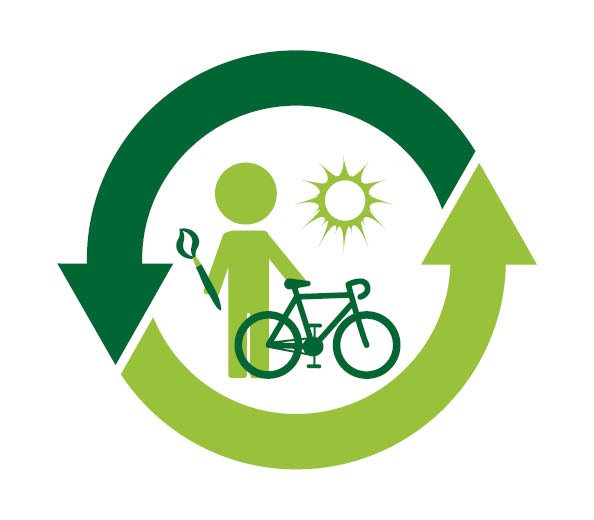 Комплексный центр социального обслуживания населения Ленинского района города Ижевска